Publicado en España el 24/05/2024 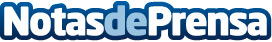 Instalación de toldos en Barcelona: transformando espacios exteriores con estilo y experienciaLa instalación de toldos en Barcelona no solo ofrece protección contra el sol y la lluvia, sino que también transforma los espacios al aire libre en verdaderos oasis de confort y eleganciaDatos de contacto:INSTALACACIÓN DE TOLDOSINSTALACACIÓN DE TOLDOS - transformando espacios exteriores con estilo y experiencia624 02 60 62Nota de prensa publicada en: https://www.notasdeprensa.es/instalacion-de-toldos-en-barcelona Categorias: Cataluña Jardín/Terraza Servicios Técnicos Hogar Otros Servicios http://www.notasdeprensa.es